PageActivityAnswersp.2Think AheadA. <Sampel Answer>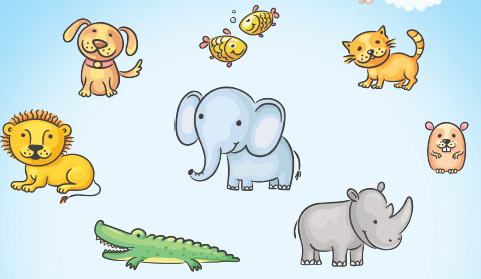 p.2Think AheadB. Draw your own answer. p.3Sentence PatternsA. 1) The girl2) tells the king about3) John and the dragonB. The girl tells the king about John and the dragon.pp.4~5Words to KnowA.1) dragon   2) wall      3) sheep4) rock      5) kill       6) throw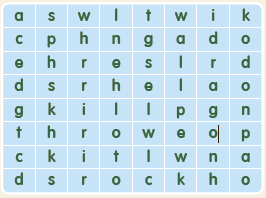 pp.4~5Words to KnowB. 1) meets2) gets3) lives4) marriespp.6~7Meet the CharactersA.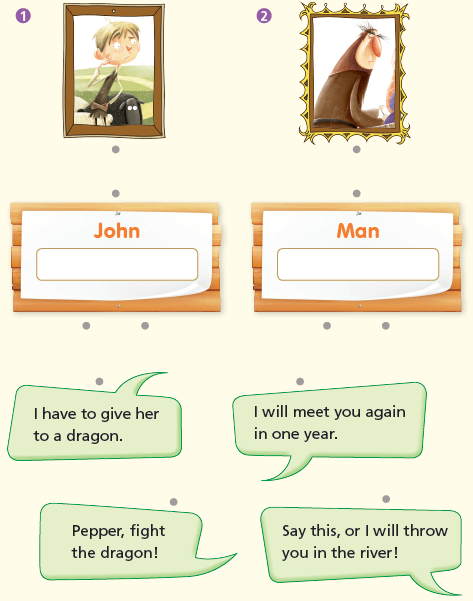 pp.6~7Meet the CharactersB.1) rocks2) killingpp.8~11ComprehensionA.1) F2) T3) F4) Tpp.8~11ComprehensionB.1) He is very small.2) He can get food.3) To marry the girl4) His daughter is young. pp.8~11ComprehensionC.1) dragon, throw2) small, marriespp.8~11ComprehensionD.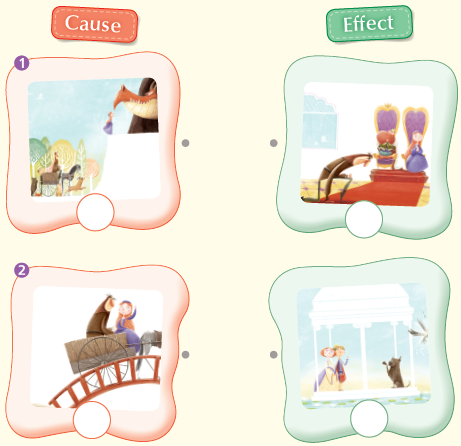 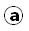 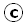 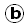 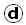 pp.12~13Review QuizA.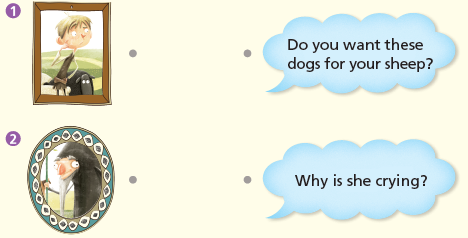 pp.12~13Review QuizB.1) sheep2) dragon3) kills4) throw5) wallpp.12~13Review QuizC.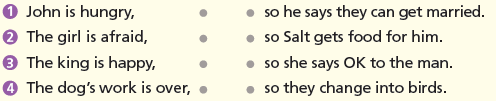 pp.12~13Review QuizD.1) a2) app.12~13Review QuizE. 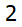 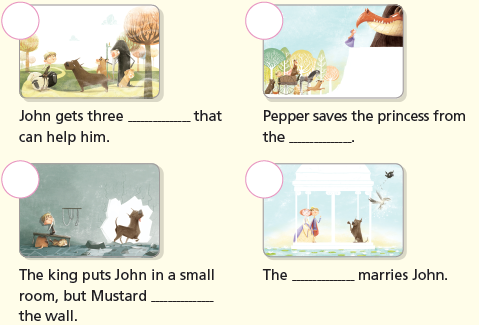 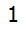 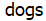 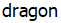 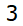 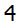 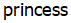 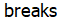  p.15Book Report<Summary>sheep, dragon, killing, wall, marries<Lesson>help